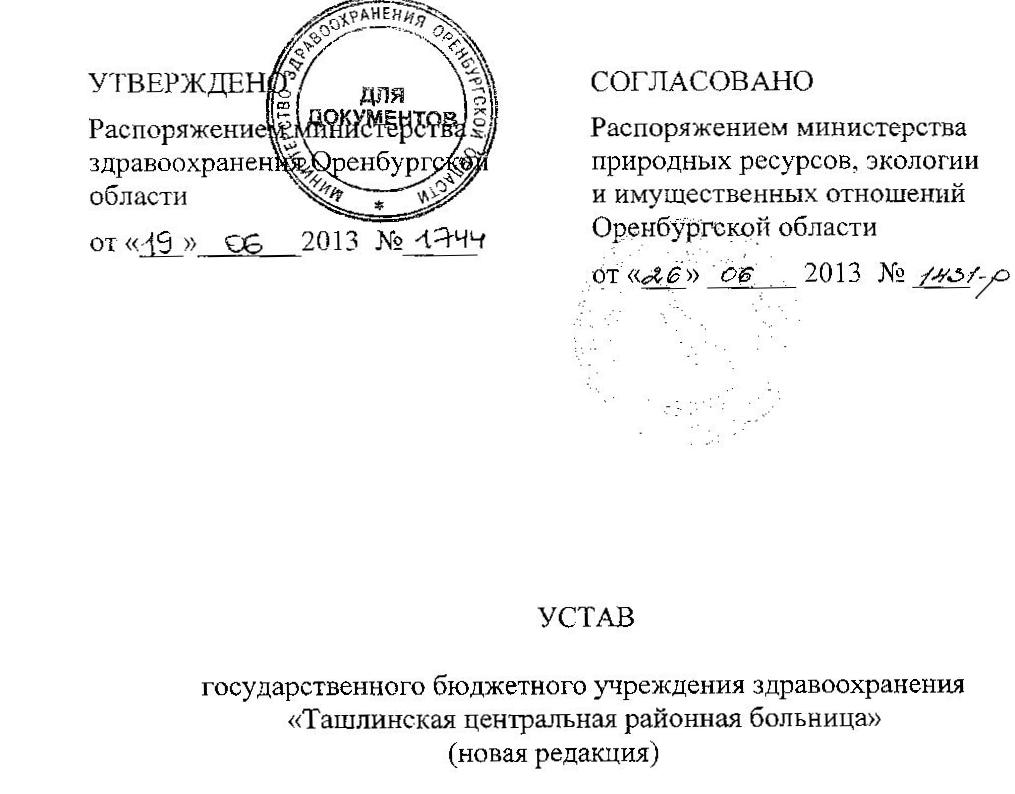 1. Общие положения1.1.	Государственное бюджетное учреждение здравоохранения «Ташлинская центральная районная больница», в дальнейшем именуемое Учреждение является некоммерческой организацией, созданной для обеспечения реализации полномочий Оренбургской области в сфере охраны здоровья граждан.Полное наименование Учреждения: государственное бюджетное учреждение здравоохранения «Ташлинская центральная районная больница» Сокращенное наименование Учреждения: ГБУЗ «Ташлинская ЦРБ».Учредителем и собственником имущества Учреждения является Оренбургская область.Функции и полномочия учредителя от имени Оренбургской области осуществляет министерство здравоохранения Оренбургской области (далее -Учредитель).Функции и полномочия собственника имущества Учреждения от имени Оренбургской области осуществляет министерство природных ресурсов, экологии и имущественных отношений Оренбургской области (далее -Министерство).1.4.	В своей деятельности Учреждение руководствуется законодательством Российской Федерации, Оренбургской области и настоящим Уставом.1.5.	Учреждение является юридическим лицом, имеет самостоятельный баланс, лицевые счета, открытые в министерстве финансов Оренбургской области, органах Федерального, казначейства, иные счета, открываемые Учреждению в соответствии с законодательством Российской Федерации, а также печать с изображением Государственного герба Российской Федерации и со своим полным наименованием, необходимые для осуществления деятельности штампы и бланки.1.6.	Учреждение приобретает и осуществляет от своего имени имущественные и личные неимущественные права, несет обязанности, выступает истцом и ответчиком в судах в соответствии с законодательством - Российской Федерации.1.7.	Имущество Учреждения закрепляется за ним на праве оперативного управления в установленном законом порядке.1.8.	Учреждение отвечает по своим обязательствам всем находящимся у него на праве оперативного управления имуществом, как закрепленным за ним собственником имущества, так и приобретенным за счет доходов, полученных от приносящей доход деятельности, за исключением особо ценного движимого имущества, закрепленного за Учреждением собственником этого имущества или приобретенного Учреждением за счет выделенных собственником имущества средств, а также недвижимого имущества. Собственник имущества не несет ответственности по обязательствам Учреждения.1.9. Место нахождения Учреждения: 461170, Оренбургская область, Ташлинский район, с. Ташла, ул. Довженко, №45.Почтовый адрес Учреждения: 461170, Оренбургская область. Ташлинский район, с. Ташла, ул. Довженко, №45.1.10.Учреждение имеет в своем составе обособленные подразделения: Алексеевский фельдшерско-акушерский пункт (ФАП) - 461178, Оренбургская область, Ташлинский район, с. Алексеевка, ул. Советская, 35-бБашировский фельдшерско - акушерский пункт (ФАП) - 461182, Оренбургская область, Ташлинский район, с. Баширово, ул. Садовая, 5Благодарновская амбулатория - 461180, Оренбургская область, Ташлинский район, с. Благодарное, ул. Школьная, 39Болдыревский фельдшерско-акушерский пункт (ФАП) - 461196, Оренбургская область, Ташлинский район, с. Болдырево, ул. Центральная, 49 аБородинский фельдшерско-акушерский пункт (ФАП) - 461195, Оренбургская область, Ташлинский район, с.Бородинск, ул.Больничная, 3/1Буренинский фельдшерско- акушерский пункт (ФАП) - 461183, Оренбургская область, Ташлинский район, с.Буренино, ул. Зеленая,8Вязовский фельдшерско-акушерский пункт (ФАП) - 461190, Оренбургская область, Ташлинский район, с.Вязовое, ул. Центральная, 44Жигалинский фельдшерско-акушерский пункт (ФАП) - 461187, Оренбургская область, Ташлинский район, с. Жигалино, ул. Центральная, 10Жирновский фельдшерско-акушерский пункт (ФАП) - 461173, Оренбургская область, Ташлинский район, пос. Жирнов, ул. Клубная, дом № 4, кв. № 1Западный фельдшерско-акушерский пункт (ФАП) - 461173, Оренбургская область, Ташлинский район, пос. Западный, ул. Центральная, дом №21,кв. № 1Зареченский фельдшерско-акушерский пункт (ФАП) - 461191, Оренбургская область, Ташлинский район, с. Заречное, ул. Центральная, 4Иртекский фельдшерско-акушерский пункт (ФАП) - 461196, Оренбургская область, Ташлинский район, с. Иртек, ул. Центральная, 25а/3Калининская амбулатория - 461185, Оренбургская область, Ташлинский район, пос. Калинин, ул. Центральная, 236Каменно-Имангуловский фельдшерско-акушерский пункт (ФАП) -461176, Оренбургская область, Ташлинский район, с. Каменно-Имангулово, ул. Набережная, 2а, кв. 1Кандалинцевский фельдшерско-акушерский пункт (ФАП) - 461185, Оренбургская область, Ташлинский район, с. Кандалинцево, ул. Юбилейная, 18, кв. 2Кинделинский фельдшерско-акушерский пункт (ФАП) -461194, Оренбургская область, Ташлинский район, с. Кинделя, ул. Кинделинская, 5Коммунарский фельдшерско-акушерский пункт (ФАП) - 461185, Оренбургская область, Ташлинский район, с. Коммуна, ул. Коммунаров, 5Кузьминский фельдшерско-акушерский пункт (ФАП) - 461177, Оренбургская область, Ташлинский район, с.Кузьминка, ул.Центральная, 20/1Курташинский фельдшерско-акушерский пункт (ФАП) -461181, Оренбургская область, Ташлинский район, с. Курташка, ул. Мира, 15,кв. 2Луговской фельдшерско-акушерский пункт (ФАП) - 461196, Оренбургская область, Ташлинский район, с. Луговое, ул. Зелёная, 2а/2Магнитостроевская амбулатория - 461193, Оренбургская область, Ташлинский район, п. Ясная Поляна, ул.Новая, д. 35Майский фельдшерско-акушерский пункт (ФАП) - 461180, Оренбургская область, Ташлинский район, с. Майское, ул. Школьная, 24Мирошкинский фельдшерско-акушерский пункт (ФАП) -461174, Оренбургская область, Ташлинский район, с. Мирошкино, ул. Школьная, 16Новокаменский фельдшерско-акушерский пункт (ФАП) - 461184, Оренбургская область, Ташлинский район, с. Новокаменка, ул. Центральная, 7Новосельновский фельдшерско-акушерский пункт (ФАП) - 461184, Оренбургская область, Ташлинский район, с. Новосельное, ул. Центральная, 27Прокуроновский фельдшерско-акушерский пункт (ФАП) - 461185, Оренбургская область, Ташлинский район, с. Прокуроновка, ул. Уральская, д.5аПустобаевский фельдшерско-акушерский пункт (ФАП) - 461175, Оренбургская область, Ташлинский район, с. Пустобаево. ул. Центральная, 23/1Ранневский фельдшерско-акушерский пункт (ФАП) - 461175, Оренбургская область, Ташлинский район, с. Раннее, ул.Лесная, 32Степановский фельдшерско-акушерский пункт (ФАП) - 461181, Оренбургская область, Ташлинский район, с. Степановка, ул. Советская, 31Степновская амбулатория - 461173, Оренбургская область, Ташлинский район, п. Степной, ул. Центральная, 20Ташлинская амбулатория - 461192, Оренбургская область, Ташлинский район, пос. Придолинный, ул. Больничная, 2Трудовской фельдшерско-акушерский пункт (ФАП) - 461177, Оренбургская область, Ташлинский район, с. Трудовое, пер. Почтовый, 2Фельдшерско-акушерский пункт отделения №1 (ФАП) - 461193, Оренбургская область, Ташлинский район, пос. Восходящий, ул.Центральная, д.32, кв.2Фельдшерско-акушерский пункт отделения№2 (ФАП) - 461193, Оренбургская область, Ташлинский район, пос. Зерновой, ул. Октябрьская, 13 а Фельдшерско- акушерский пункт отделения №3 (ФАП) - 461193, Оренбургская область, Ташлинский район, пос. Солнечный, ул.Ленинская, 11/2Чеботаревский фельдшерско-акушерский пункт (ФАП) - 461187, Оренбургская область, Ташлинский район, с.Чеботаревка, ул. Садовая, 33аЧернояровский фельдшерско-акушерский пункт (ФАЛ) - 461187, Оренбургская область, Ташлинский район, с. Черноярово, ул. Советская, 21Чернышовский фельдшерско-акушерский пункт (ФАП) - 461190, Оренбургская область, Ташлинский район, с. Чернышовка, ул. Нагорная, д. 11, кв.1Шестаковский фельдшерско-акушерский пункт (ФАП) - 461182, Оренбургская область, Ташлинский район, с. Шестаковка, ул. Молодежная, 4Широковский фельдшерско-акушерский пункт (ФАП) 461184,Оренбургская область, Ташлинский район, с. Широкое, ул. Подгорная,6Шумаевский фельдшерско-акушерский пункт (ФАП) - 461190, Оренбургская область, Ташлинский район, с. Шумаево, ул. Центральная, д.48, кв.12. Предмет и цели деятельностиУчреждение осуществляет свою деятельность в соответствии с предметом и целями деятельности, определенными законодательством Российской Федерации и Оренбургской области, а также настоящим уставом, по оказанию услуг в сфере охраны здоровья граждан.Основной целью деятельности Учреждения является реализация полномочий органов государственной власти Оренбургской области в сфере охраны здоровья граждан в части оказания первичной медико-санитарной, специализированной, скорой медицинской помощи.Для достижения поставленной цели Учреждение осуществляет следующие основные виды деятельности:медицинская деятельность;фармацевтическая деятельность.2.4.	Для достижения поставленной цели Учреждение осуществляет следующие иные виды деятельности:-	деятельность по обороту наркотических средств, психотропных веществ и их прекурсоров, культивированию наркосодержащих растений.2.5.	Учреждение осуществляет основные виды деятельности в соответствии с планом-заданием для Учреждений, работающих в системе обязательного медицинского страхования и государственным заданием, которое формируется и утверждается Учредителем в порядке, предусмотренном законодательством.2.6.	Учреждение вправе оказывать платные медицинские и немедицинские услуги в соответствии с действующим законодательством. Порядок определения цен (тарифов) на медицинские и немедицинские услуги, предоставляемые Учреждением, устанавливается Учредителем.2.7.	Учреждение вправе осуществлять приносящую доход деятельность лишь постольку, поскольку это служит достижению целей, ради которых оно создано, и соответствует этим целям.Доходы, полученные от такой деятельности, и приобретенное за счет этих доходов имущество поступают в самостоятельное распоряжение Учреждения.Учреждение не вправе осуществлять виды деятельности, не предусмотренные настоящим уставом.Право юридического лица осуществлять деятельность, на занятие которой необходимо получение лицензии, возникает с момента получения такой лицензии или в указанный в ней срок и прекращается по истечении срока ее действия, если иное не установлено законом или иными правовыми актами.3. Имущество и финансовое обеспечение Учреждения3.1.	Имущество Учреждения находится в собственности Оренбургской области, отражается на самостоятельном балансе Учреждения и закрепляется за ним на праве оперативного управления в соответствии с Гражданским кодексом Российской Федерации.В отношении этого имущества Учреждение осуществляет в пределах, установленных законом, в соответствии с целями своей деятельности и назначением имущества права владения, пользования и распоряжения им.Земельные участки, необходимые для выполнения Учреждением своих уставных задач, предоставляются ему на праве постоянного (бессрочного) пользования.3.2.	Учреждение без согласия собственника не вправе распоряжаться особо ценным движимым имуществом, закрепленным за ним собственником или приобретенным Учреждением за счет средств, выделенных ему собственником на приобретение такого имущества, а также недвижимым имуществом.Остальным находящимся на праве оперативного управления имуществом Учреждение вправе распоряжаться самостоятельно, если иное не предусмотрено законом.3.3.	Учреждение не вправе размещать денежные средства на депозитах в кредитных организациях, а также совершать сделки с ценными бумагами, если иное не предусмотрено федеральным законодательством.3.4.	Источниками формирования имущества и финансовых ресурсов Учреждения являются:имущество, закрепленное в установленном порядке за Учреждением на праве оперативного управления;средства обязательного медицинского страхования; доходы, полученные от приносящей доход деятельности;безвозмездные поступления от физических и юридических лиц, в том числе добровольные пожертвования.-	иные источники, не запрещенные законодательством.3.5.	Имущество и средства Учреждения отражаются на его балансе и используются для достижения целей, определенных настоящим Уставом.3.6.	Учреждение обязано вести бухгалтерский учет, представлять бухгалтерскую и статистическую отчетность в порядке, установленном законодательством Российской Федерации.При осуществлении права оперативного управления имуществом, закрепленным за Учреждением собственником или приобретенным за счет средств, выделенных собственником на приобретение такого имущества. Учреждение обязано обеспечивать сохранность, эффективность и целевое использование имущества.Учреждение по согласованию с Учредителем вправе передавать некоммерческим организациям в качестве их учредителя или участника денежные средства (если иное не установлено условиями их предоставления) и иное имущество, за исключением особо ценного движимого имущества, закрепленного за ним собственником или приобретенного за счет средств, выделенных собственником на приобретение такого имущества, а также недвижимого имущества.Крупная сделка может быть совершена Учреждением только с предварительного согласия Учредителя.Крупной сделкой признается сделка или несколько взаимосвязанных сделок, связанных с распоряжением денежными средствами, отчуждением иного имущества (которым в соответствии с федеральным законом Учреждение вправе распоряжаться самостоятельно), а также с передачей такого имущества в пользование или в залог, при условии, что цена такой сделки либо стоимость отчуждаемого или передаваемого имущества превышает 10 процентов балансовой стоимости активов Учреждения, определяемой по данным его бухгалтерской отчетности на последнюю отчетную дату.3.10. Сделка, в совершении которой имеется заинтересованность, определяемая в соответствии со ст. 27 Федерального закона от 12.01.1996 № 7-ФЗ «О некоммерческих организациях», подлежит предварительному одобрению Учредителем.3.11. Совершение сделок, возможными последствиями которых является отчуждение или обременение имущества, закрепленного за Учреждением, или имущества, приобретенного за счет средств, выделенных этому учреждению из бюджета территориального фонда обязательного медицинского страхования Оренбургской области, запрещается, если иное не установлено законодательством Российской Федерации.4. Организация деятельности 4.1.	Для выполнения уставных целей Учреждение имеет право в порядке, установленном законодательством:4.1.1.	создавать обособленные подразделения (филиалы, представительства, иные обособленные подразделения) по согласованию с Учредителем;4.1.2.	утверждать положения об обособленных подразделениях Учреждения, изменения и дополнения к ним;назначать руководителей обособленных подразделений;заключать договоры с юридическими и физическими лицами, не противоречащие законодательству, а также целям и предмету деятельности Учреждения;определять и устанавливать формы и системы оплаты труда, структуру и штатное расписание;устанавливать для своих работников дополнительные отпуска, сокращенный рабочий день и иные социальные льготы в соответствии с законодательством Российской Федерации;реализовывать иные права, установленные настоящим Уставом и законодательством Российской Федерации.4.2.	Учреждение обязано:4.2.1.	в своей деятельности руководствоваться целями своей деятельности, установленными настоящим Уставом, назначением имущества, закрепленного за Учреждением на праве оперативного управления;4.2.2.	при осуществлении деятельности руководствоваться государственным заданием и планом-заданием;4.2.3.	обеспечивать своевременно и в полном объеме выплату работникам Учреждения заработной платы и иных выплат, производить индексацию заработной платы в соответствии с законодательством Российской Федерации;4.2.4.	обеспечивать гарантированные условия труда и меры социальной защиты своих работников;4.2.5.	обеспечивать учет и сохранность документов по личному составу, а также своевременную передачу их на государственное хранение в Установленном порядке;4.2.6.	осуществлять бухгалтерский учет активов, обязательств, Результатов финансовой деятельности, составлять бухгалтерскую и статистическую отчетность, отчитываться о результатах деятельности в соответствующих органах в порядке и сроки, установленные Законодательством. Представлять Учредителю отчеты о результатах деятельности и об использовании закрепленного за ним государственного имущества Оренбургской области в порядке, установленном Учредителем;4.2.7.	принимать необходимые меры по защите работников Учреждения от последствий возникновения чрезвычайных ситуаций мирного и военного времени. Обеспечивать создание, подготовку и поддержание в готовности необходимого количества формирований гражданской обороны, а также обучение работников способам защиты и действиям в чрезвычайных ситуациях;4.2.8.	создавать необходимые условия работникам Учреждения для выполнения ими обязанностей по гражданской обороне и нести расходы, связанные с проведением ее мероприятий, осуществлять обучение руководителя Учреждения и работников Учреждения способам защиты от опасностей, возникающих при ведении военных действий или вследствие этих действий, а также действиям в чрезвычайных ситуациях;4.2.9.	обеспечивать сохранность имущества, закрепленного за Учреждением на праве оперативного управления, использовать его эффективно и строго по назначению; не допускать ухудшения технического состояния имущества; осуществлять текущий и капитальный ремонт имущества; начислять амортизационные отчисления в соответствии с действующим законодательством, при этом не подлежат возмещению любые производственные улучшения имущества;4.2.10.	осуществлять мероприятия по организации и ведению воинского учета работников Учреждения в соответствии с Положением о воинском учете, осуществлять обязанности в области мобилизационной подготовки и мобилизации;4.2.11.	выполнять требования охраны труда, техники безопасности, общей и пожарной безопасности, производственной санитарии для работающих в соответствии с законодательством, разрабатывать и реализовывать мероприятия, обеспечивающие безопасные условия труда, предупреждение производственного травматизма и аварийных ситуаций;4.2.12.	при реорганизациях осуществлять преемственность делопроизводства и хранения архивов в соответствии с законодательством Российской Федерации;4.2.13.	выполнять иные обязанности, предусмотренные законодательством Российской Федерации.5. Полномочия Учредителя5.1.Учредитель осуществляет следующие полномочия в отношении Учреждения:5.1.1.	выполняет функции и полномочия Учредителя при его создании, реорганизации, изменении типа и ликвидации;5.1.2.	утверждает устав Учреждения, а также вносимые в него изменения;назначает (утверждает) главного врача Учреждения и прекращает его полномочия;заключает и прекращает трудовой договор с главным врачом Учреждения; формирует и утверждает государственное задание, план-задание в порядке, предусмотренном действующим законодательством;5.1.6.	определяет перечень особо ценного движимого имущества, закрепленного за Учреждением Учредителем или приобретенного Учреждением за счет средств, выделенных ему Учредителем на приобретение такого имущества;5.1.7.	предварительно согласовывает совершение Учреждением крупных сделок;5.1.8.	принимает решения об одобрении сделок с участием учреждения, в совершении которых имеется заинтересованность, определяемая в соответствии с критериями, установленными в статье 27 Федерального закона от 12 января 1996 года № 7-ФЗ «О некоммерческих организациях;определяет порядок составления и утверждения отчета о результатах деятельности Учреждения и об использовании закрепленного за ним государственного имущества Оренбургской области;согласовывает совместно с Министерством распоряжение особо ценным движимым имуществом, закрепленным за Учреждением Учредителем либо приобретенным Учреждением за счет средств, выделенных его Учредителем на приобретение такого имущества;5.1.11.	согласовывает совместно с Министерством распоряжение недвижимым имуществом Учреждения, в том числе передачу его в аренду;5.1.12.	согласовывает совместно с Министерством внесение Учреждением в случаях и порядке, которые предусмотрены федеральными законами, денежных средств (если иное не установлено условиями их предоставления), иного имущества в уставный (складочный) капитал хозяйственных обществ или передачу им такого имущества иным образом в качестве их учредителя или участника;5.1.13.	согласовывает в случаях, предусмотренных федеральными законами, передачу некоммерческим организациям в качестве их учредителя или участника денежных средств (если иное не установлено условиями их предоставления) и иного имущества, за исключением особо ценного движимого имущества, закрепленного за Учреждением собственником или приобретенного Учреждением за счет средств, выделенных ему собственником на приобретение такого имущества, а также недвижимого имущества;определяет порядок составления и утверждения плана финансово-хозяйственной деятельности Учреждения;определяет предельно допустимое значение просроченной кредиторской задолженности Учреждения, превышение которого влечет расторжение трудового договора с главным врачом Учреждения по инициативе Учредителя в соответствии с Трудовым кодексом Российской Федерации;осуществляет контроль за деятельностью Учреждения в соответствии с законодательством Российской Федерации; осуществляет иные функции и полномочия Учредителя, установленные законодательством Российской Федерации и Оренбургской области.6. Руководитель Учреждения6.1.	Руководителем Учреждения является главный врач.6.2.	Главный врач назначается и освобождается от должности Учредителем.Главный врач Учреждения осуществляет свою деятельность на основании срочного трудового договора, заключаемого с Учредителем на срок не менее одного года, но не более 5 лет в соответствии с трудовым законодательством.Выполнение работы по совместительству и на условиях совмещения профессий (должностей) оформляется по согласованию с Учредителем.6.3.	Главный врач выполняет следующие функции по организации и обеспечению деятельности Учреждения:6.3.1.	действует без доверенности от имени Учреждения, в том числе представляет его интересы и совершает сделки от его имени;6.3.2.	утверждает по согласованию с Учредителем структуру, предельную численность Учреждения, а также внесение изменений в них;6.3.3.	утверждает штатное расписание Учреждения;6.3.4.	вносит изменения в штатное расписание по согласованию с Учредителем;самостоятельно определяет квалификационный состав, заключает и расторгает в соответствии с трудовым и гражданским законодательством" Российской Федерации трудовые и гражданско-правовые договоры с работниками;назначает и увольняет заместителя (ей) главного врача, главного бухгалтера по согласованию с Учредителем; распределяет между ними обязанности;6.3.7.	составляет и утверждает план финансово-хозяйственной деятельности Учреждения в соответствии с порядком, утвержденным Учредителем, утверждает годовую бухгалтерскую отчетность Учреждения;6.3.8.	в пределах своей компетенции издает приказы и другие акты;6.3.9.	осуществляет права и несет обязанности работодателя для работников Учреждения;6.3.10.	осуществляет иные функции в соответствии с действующим законодательством Российской Федерации, трудовым договором и настоящим Уставом.6.4.	Руководитель Учреждения несет ответственность в соответствии с законодательством Российской Федерации, трудовым договором и настоящим Уставом.7. Изменение типа, реорганизация и ликвидация Учреждения 7.1.	Изменение типа Учреждения осуществляется в порядке, установленном Правительством Оренбургской области.Изменение типа учреждения не является его реорганизацией.7.2.	Реорганизация Учреждения осуществляется по решению Правительства Оренбургской области на основании предложения Учредителя в порядке, предусмотренном законодательством Российской Федерации.При реорганизации Учреждения вносятся необходимые изменения в Единый государственный реестр юридических лиц.7.3.	Учреждение может быть ликвидировано в порядке, установленном законодательством, по решению Правительства Оренбургской области на основании предложения Учредителя.Учреждение может быть ликвидировано также по решению суда в случаях, предусмотренных законодательством Российской Федерации.Ликвидация Учреждения считается завершенной, а Учреждение прекратившим свою деятельность после внесения записи об этом в Единый государственный реестр юридических лиц.Распоряжение имуществом ликвидированного Учреждения осуществляется в порядке, определенном Правительством Оренбургской области.8.Порядок внесения изменений в Устав8.1.	Изменения в Устав вносятся по решению Учредителя, согласованному с Министерством.8.2.	Изменения в Устав вступают в законную силу с момента их государственной регистрации в порядке, установленном законодательством Российской Федерации.Окончание текста.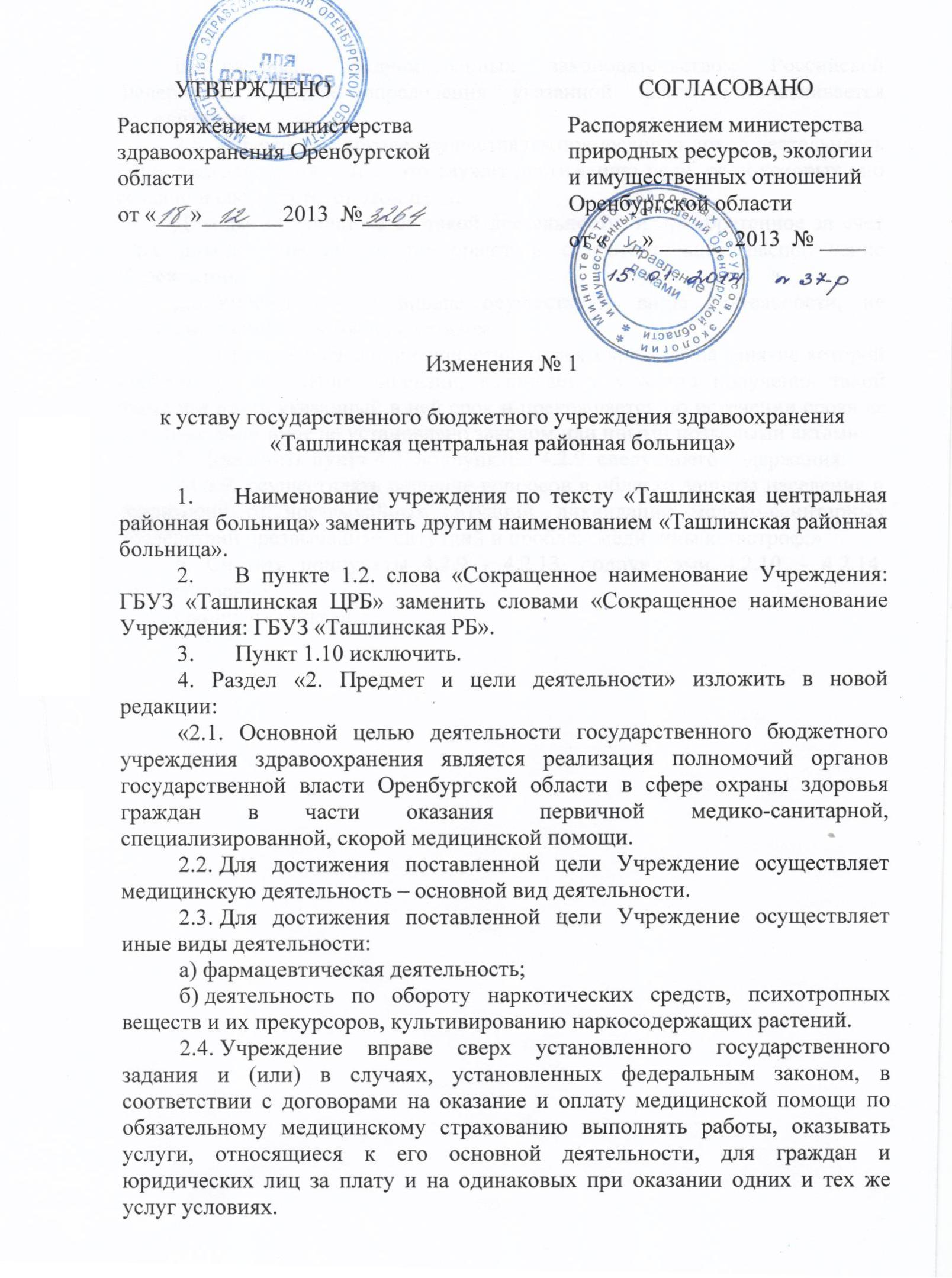 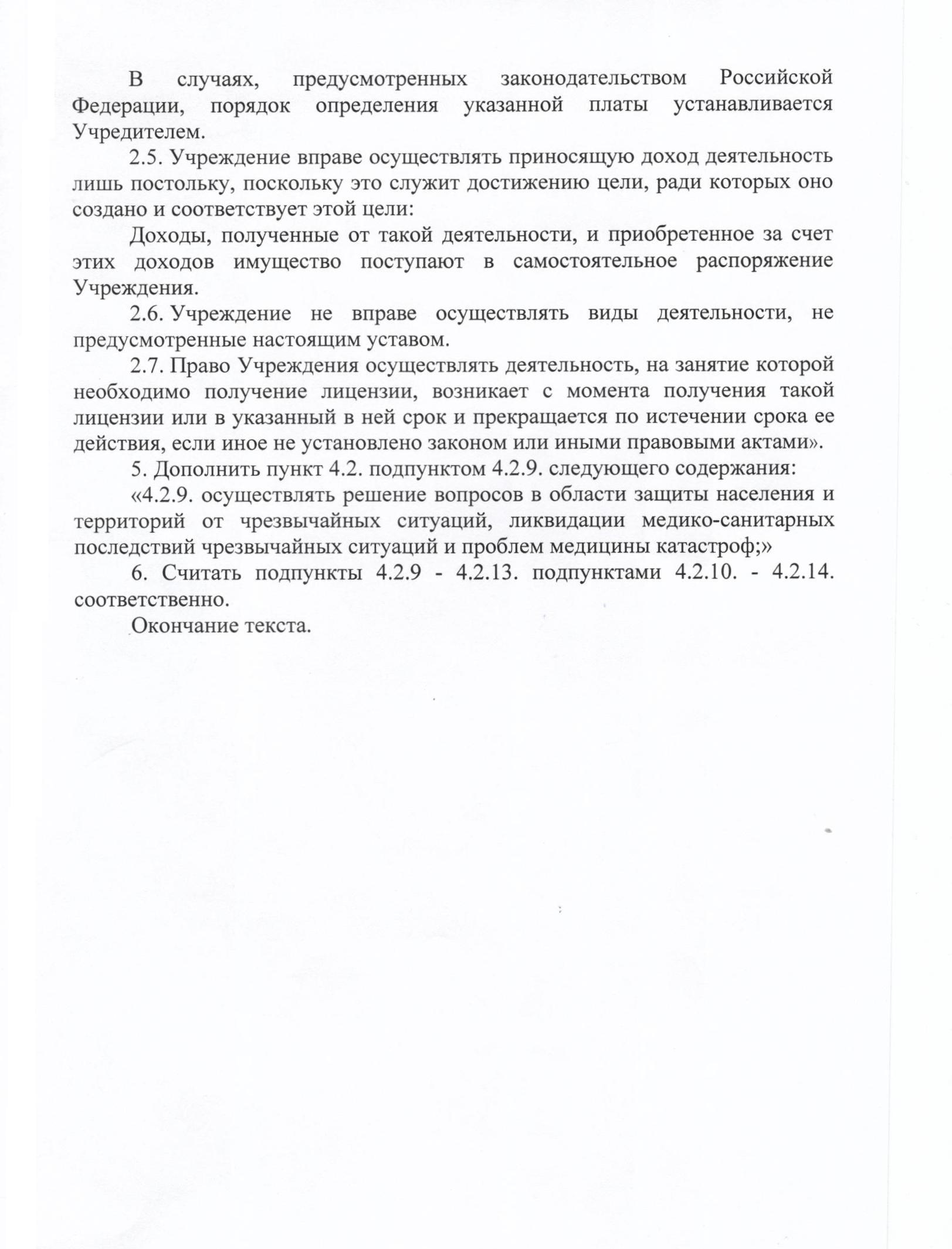 